Ev.-ref. KirchgemeindeEv.-ref. KirchgemeindeEv.-ref. Kirchgemeinde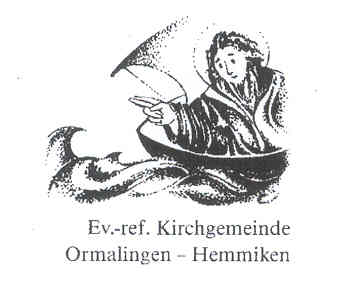 Ormalingen-HemmikenOrmalingen-HemmikenOrmalingen-HemmikenFinanzenFinanzenHauptstrasse 97Hauptstrasse 97Hauptstrasse 97Erfolgsrechnung 2019Erfolgsrechnung 2019Erfolgsrechnung 2019Erfolgsrechnung 20194466 Ormalingen4466 Ormalingen4466 OrmalingenErfolgsrechnung 2019Erfolgsrechnung 2019Erfolgsrechnung 2019Erfolgsrechnung 2019Rechnung 2018Rechnung 2018Budget 2019Budget 2019Rechnung 2019Rechnung 201930Personalaufwand     278'378.95 295'400.00     293'469.70 31Sach- und Betriebsaufwand        66'819.88 68'100.00        77'341.69 32Schuldzinsen                       -   0.00                       -   33Liegenschaftsaufwand        60'605.64 40'000.00        54'198.40 36Eigene Beiträge        36'399.80 37'680.00        37'152.10 37Kollekten, Spenden        13'748.20 0.00        18'913.95 38Abschreibungen          4'000.00 9'000.00          3'999.00 39Rückstellungen        38'745.00 39'970.00        33'970.00 Ausserordentlicher Aufwand PK                       -   0.00        19'501.00 40Steuereinnahmen          6'782.85 337'607.106'500.00335'000.00          7'348.45 358'699.3041Subventionsbeitrag an Pfarrlohn79'596.2081'380.0081'679.2042Vermögensertrag76.80100.0071.7943Liegenschaftsertrag25'622.9224'650.0024'862.3544Beiträge, Entgelte31'158.3522'420.0029'387.7547Kollektenkasse13'748.200.0018'913.9549Ausserordentlicher Ertrag31'932.640.0040'775.50Ertragsüberschuss        14'261.89           8'495.55 Ertragsfehlbetrag33'100.00519'742.21519'742.21496'650.00496'650.00     554'389.84 554'389.84Bilanz 2019Bilanz 2019Bilanz 2019Bilanz 2019Bilanz 2019Bilanz 2019Bilanz 2019Bilanz 2019Bilanz 2017Bilanz 2017Bilanz 2018Bilanz 2018Bilanz 2019Bilanz 2019AktivenPassivenAktivenPassiven Aktiven PassivenKassabestand             260.65           1'655.75 Pfarrkässli                 37.00              610.00              640.00 Postcheck     133'757.26      105'185.16      194'749.91 Sparkonto BL Kantonalbank     133'355.33      103'410.88      102'736.40 Kto Krt BL Kantonalbank        93'383.08         96'211.09         29'643.61 Sparkonto Raiffeisenbank        32'301.72         32'320.52         32'339.35 Konto Altersarbeit             566.59              566.87              567.15 Konto Jugendarbeit          2'137.54           2'138.61           2'139.68 10Flüssige Mittel395'799.17     342'098.88      362'816.10 Debitoren        10'485.20         13'615.97         10'027.70 Verrechnungssteuer                       -                          -                          -   Steuerausstände     105'859.80      114'994.80      105'078.70 11Guthaben116'345.00     128'610.77      115'106.40 Transitorische Aktiven Steuern (Eingang KB Frühjahr 2020)        70'739.39         67'333.05      100'260.50 Transitorische Aktiven übrige          6'545.25 13Aktive Rechnungsabgrenzung77'284.64        67'333.05      100'260.50 Einrichtungen Pfarrhauskeller (Anschaffungswert…)                  1.00 Mobilien, Einrichtungen Kirchgemeinderäume                  1.00 Lautsprecheranlage          8'000.00           4'000.00                   1.00 14Sachgüter8'000.004'000.00                  3.00 Bilanz 2017Bilanz 2017Bilanz 2018Bilanz 2018Bilanz 2019Bilanz 2019AktivenPassivenAktivenPassiven Aktiven PassivenKreditoren6'104.5546'940.5577'205.25Kontokorrent mit Dritten (Quellensteuer)99.50359.10489.6020laufende VerbindlichkeitenKollektenkasse7'540.0011'300.6013'033.30Kto. Projekt2'715.001'470.000.00Konto Altersarbeit566.59566.87567.15Konto Jugendarbeit2'137.542'138.612'139.68Pfarrkässli37.00610.00640.00Spendenkasse Flüchtlinge im Dorf3'431.903'431.903'431.90201kurzfristige Verbindlichkeiten22'632.0866'817.6397'506.88Pfarrhauskeller-Ausbau                       -                          -                          -   Rückstellung allgemeine Kirchgemeinderäume im Pfarrhaus        20'279.95         22'754.91         27'754.91 Rückstellung Liegenschaftsunterhalt/Bauvorhaben98'000.00108'806.40105'819.10Rückstellungen für geplante/laufende Projekte10'000.000.000.00Reserve Fresken200.00Reserve Orgel26'571.0033'828.0025'104.80Rückstellung Unterhalt Linden beim Pfarrhaus721.00721.00721.0024Rückstellungen155'571.95166'110.31159'599.8125Transitorische Passiven134'846.912'000.00Rückstellung Studienurlaub/Weiterbildung 20'000.0022'000.0024'000.00Rückstellung Personalfonds32'000.0040'475.0039'944.0028Rückstellungen Personal52'000.0062'475.0063'944.00Kapitalvortrag per 1.1.216'725.42232'377.87246'639.76Aufwand-/Ertragsüberschuss15'652.4514'261.898'495.5529Eigenkapital232'377.87246'639.76255'135.31     597'428.81 597'428.81     542'042.70 542'042.70578'186.00578'186.00+Total Verbindlichkeiten (zugewiesene)Total Verbindlichkeiten (zugewiesene)Total Verbindlichkeiten (zugewiesene)321'050.69